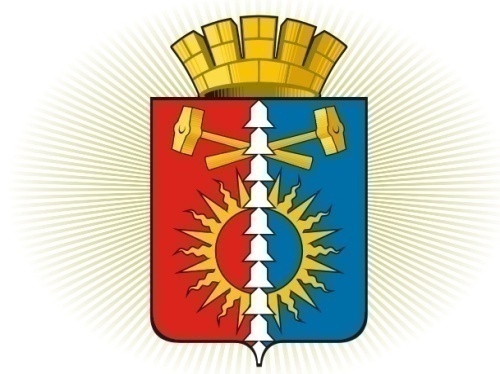 ДУМА ГОРОДСКОГО ОКРУГА ВЕРХНИЙ ТАГИЛШЕСТОЙ СОЗЫВ	Р Е Ш Е Н И Е	  тридцать девятое заседание19.12.2019г. № 39/5город Верхний Тагил  Об утверждении Перечня должностей муниципальной службы городского округа Верхний Тагил, при назначении на которые граждане и при замещение которых муниципальные служащие обязаны представлять сведения о своих доходах,  расходах, об имуществе и обязательствах имущественного характера, а также сведения о доходах, расходах, об имуществе и обязательствах имущественного характера своих супруги (супруга) и несовершеннолетних детейВ соответствии с Федеральным законом от 25 декабря 2008 года № 273-ФЗ «О противодействии коррупции», Федеральным законом от 02 марта 2007 года № 25-ФЗ «О муниципальной службе в Российской Федерации», Федеральным законом от 03 декабря 2012 № 230-ФЗ года «О контроле за соответствием расходов лиц, замещающих государственные должности, и иных лиц их доходам», Законом Свердловской области от 20 февраля 2009 года  №2-ОЗ «О противодействии коррупции в Свердловской области», Указом Президента Российской Федерации от 18.05.2009 № 557 «Об утверждении перечня должностей федеральной государственной службы, при назначении на которые граждане и при замещении которых федеральные государственные служащие обязаны представлять сведения о своих доходах, об имуществе и обязательствах имущественного характера, а также сведения о доходах, об имуществе и обязательствах имущественного характера своих супруги (супруга) и несовершеннолетних детей", руководствуясь Уставом городского округа Верхний Тагил, Дума городского округа Верхний Тагил Р Е Ш И Л А: 1. Утвердить Перечень должностей муниципальной службы городского округа Верхний Тагил, при назначении на которые граждане и при замещение которых муниципальные служащие обязаны представлять сведения о своих доходах, расходах, об имуществе и обязательствах имущественного характера, а также сведения о доходах, расходах, об имуществе и обязательствах имущественного характера своих супруги (супруга) и несовершеннолетних детей (Приложение №1).2. Решение Думы от 17.08.2017 № 11/5 «Об утверждении Перечня муниципальных должностей и должностей муниципальной службы городского округа Верхний Тагил, при назначении на которые и замещение которых лица обязаны предоставлять сведения о своих доходах, расходах, об имуществе и обязательствах имущественного характера, а также сведения о доходах, расходах, об имуществе и обязательствах имущественного характера своих супруги (супруга) и несовершеннолетних детей» признать утратившим силу.        3. Настоящее Решение вступает в силу после его официального опубликования.       4. Опубликовать настоящее Решение в газете «Местные ведомости», разместить на официальном сайте городского округа Верхний Тагил www.go-vtagil.ru, и официальном сайте Думы городского округа Верхний Тагил www.duma-vtagil.ru.       5. Контроль за исполнением настоящего Решения возложить на заместителя главы администрации по социальным вопросам (Упорову И.Г.).    Верно   ведущий специалист Думы   городского округа Верхний Тагил                                                                   О.Г.МезенинаПриложение №1Утверждено  Решением Думы городского округа Верхний  Тагил  19.12.2019г. № 39/4Перечень должностей муниципальной службы городского округа Верхний Тагил, при назначении на которые граждане и при замещение которых муниципальные служащие обязаны представлять сведения о своих доходах, расходах, об имуществе и обязательствах имущественного характера, а также сведения о доходах, расходах, об имуществе и обязательствах имущественного характера своих супруги (супруга) и несовершеннолетних детей1. Должности муниципальной службы, установленные для обеспечения исполнения полномочий  Администрации городского округа Верхний Тагил:1.1 Должности муниципальной службы, относящиеся к высшим должностям:- заместитель Главы Администрации по социальным вопросам;-  заместитель Главы Администрации по экономическим вопросам;- заместитель Главы Администрации по жилищно-коммунальному и городскому хозяйству.1.2. Должности муниципальной службы, относящиеся к главным должностям:- начальник архитектурно-строительного отдела;- начальник отдела бухгалтерского учета и отчетности;- начальник организационно-правового отдела;- начальник отдела по управлению муниципальным имуществом и земельным ресурсам;- начальник планово-экономического отдела;- начальник Финансового отдела.2. Должности муниципальной службы, установленные в территориальных органах Администрации городского округа Верхний Тагил:2.1. Должности муниципальной службы, относящиеся к главным должностям:- заведующий территориальным органом поселка Белоречка;- заведующий территориальным органом поселка Половинный.3. Должности муниципальной службы, устанавливаемые для обеспечения исполнения полномочий Контрольного органа – Счетной палаты городского округа Верхний Тагил:3.1 Должности муниципальной службы, относящиеся к высшим должностям:- председатель Контрольного органа – Счетной палаты.Председатель Думыгородского округа Верхний Тагил    ____подпись_   Е.А.Нехай                       Глава  городского округа                                          Верхний Тагил                                                ___подпись___   В.Г. Кириченко